Important Phone NumbersIMPORTANT PHONE NUMBERS FOR:   	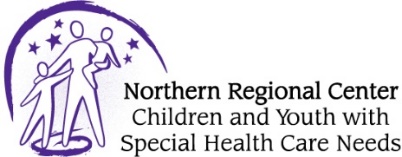 FAMILY INFORMATIONFAMILY INFORMATIONFAMILY INFORMATIONFAMILY INFORMATIONParent 1Parent 1Parent 2Parent 2NameNameAddressAddressAddressAddress  Cell   Home Phone  Cell   Home PhoneWork PhoneWork PhoneRelativesPhone NumberRelationshipSERVICESSERVICESSERVICESSERVICESPhone NumberPhone NumberParamedicsParamedicsEmergencyEmergencyNon-EmergencyNon-EmergencyDoctor NamePhoneDoctor NamePhoneTherapyTherapyPhonePhoneHospitalsHospitalsPhone NumberPhone NumberPharmacyPharmacyPhone NumberPhone NumberUtility CompaniesPhone NumberGas:Electricity:Water:* Contact Utility Company for Medical Necessity Form* Contact Utility Company for Medical Necessity FormSchoolPhone NumberOtherPhone Number